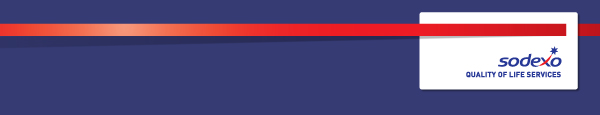 Function:Function:Function:Function:CleaningCleaningCleaningCleaningCleaningCleaningCleaningCleaningCleaningPosition:  Position:  Position:  Position:  CleanerCleanerCleanerCleanerCleanerCleanerCleanerCleanerCleanerJob holder:Job holder:Job holder:Job holder:Date (in job since):Date (in job since):Date (in job since):Date (in job since):Immediate manager 
(N+1 Job title and name):Immediate manager 
(N+1 Job title and name):Immediate manager 
(N+1 Job title and name):Immediate manager 
(N+1 Job title and name):Cleaning Services Manager: Steve AultCleaning Services Manager: Steve AultCleaning Services Manager: Steve AultCleaning Services Manager: Steve AultCleaning Services Manager: Steve AultCleaning Services Manager: Steve AultCleaning Services Manager: Steve AultCleaning Services Manager: Steve AultCleaning Services Manager: Steve AultAdditional reporting line to:Additional reporting line to:Additional reporting line to:Additional reporting line to:Senior Supervisors:  Angela Simmons, Sarah HaleSenior Supervisors:  Angela Simmons, Sarah HaleSenior Supervisors:  Angela Simmons, Sarah HaleSenior Supervisors:  Angela Simmons, Sarah HaleSenior Supervisors:  Angela Simmons, Sarah HaleSenior Supervisors:  Angela Simmons, Sarah HaleSenior Supervisors:  Angela Simmons, Sarah HaleSenior Supervisors:  Angela Simmons, Sarah HaleSenior Supervisors:  Angela Simmons, Sarah HalePosition location:Position location:Position location:Position location:Colchester PFIColchester PFIColchester PFIColchester PFIColchester PFIColchester PFIColchester PFIColchester PFIColchester PFI1.  Purpose of the Job – State concisely the aim of the job.  1.  Purpose of the Job – State concisely the aim of the job.  1.  Purpose of the Job – State concisely the aim of the job.  1.  Purpose of the Job – State concisely the aim of the job.  1.  Purpose of the Job – State concisely the aim of the job.  1.  Purpose of the Job – State concisely the aim of the job.  1.  Purpose of the Job – State concisely the aim of the job.  1.  Purpose of the Job – State concisely the aim of the job.  1.  Purpose of the Job – State concisely the aim of the job.  1.  Purpose of the Job – State concisely the aim of the job.  1.  Purpose of the Job – State concisely the aim of the job.  1.  Purpose of the Job – State concisely the aim of the job.  1.  Purpose of the Job – State concisely the aim of the job.  Cleaning Authority facilities as directed by line management, and detailed in Essence specificationTo work to the Service Standard Statement for CleaningCleaning Authority facilities as directed by line management, and detailed in Essence specificationTo work to the Service Standard Statement for CleaningCleaning Authority facilities as directed by line management, and detailed in Essence specificationTo work to the Service Standard Statement for CleaningCleaning Authority facilities as directed by line management, and detailed in Essence specificationTo work to the Service Standard Statement for CleaningCleaning Authority facilities as directed by line management, and detailed in Essence specificationTo work to the Service Standard Statement for CleaningCleaning Authority facilities as directed by line management, and detailed in Essence specificationTo work to the Service Standard Statement for CleaningCleaning Authority facilities as directed by line management, and detailed in Essence specificationTo work to the Service Standard Statement for CleaningCleaning Authority facilities as directed by line management, and detailed in Essence specificationTo work to the Service Standard Statement for CleaningCleaning Authority facilities as directed by line management, and detailed in Essence specificationTo work to the Service Standard Statement for CleaningCleaning Authority facilities as directed by line management, and detailed in Essence specificationTo work to the Service Standard Statement for CleaningCleaning Authority facilities as directed by line management, and detailed in Essence specificationTo work to the Service Standard Statement for CleaningCleaning Authority facilities as directed by line management, and detailed in Essence specificationTo work to the Service Standard Statement for CleaningCleaning Authority facilities as directed by line management, and detailed in Essence specificationTo work to the Service Standard Statement for Cleaning2. 	Dimensions – Point out the main figures / indicators to give some insight on the “volumes” managed by the position and/or the activity of the Department.2. 	Dimensions – Point out the main figures / indicators to give some insight on the “volumes” managed by the position and/or the activity of the Department.2. 	Dimensions – Point out the main figures / indicators to give some insight on the “volumes” managed by the position and/or the activity of the Department.2. 	Dimensions – Point out the main figures / indicators to give some insight on the “volumes” managed by the position and/or the activity of the Department.2. 	Dimensions – Point out the main figures / indicators to give some insight on the “volumes” managed by the position and/or the activity of the Department.2. 	Dimensions – Point out the main figures / indicators to give some insight on the “volumes” managed by the position and/or the activity of the Department.2. 	Dimensions – Point out the main figures / indicators to give some insight on the “volumes” managed by the position and/or the activity of the Department.2. 	Dimensions – Point out the main figures / indicators to give some insight on the “volumes” managed by the position and/or the activity of the Department.2. 	Dimensions – Point out the main figures / indicators to give some insight on the “volumes” managed by the position and/or the activity of the Department.2. 	Dimensions – Point out the main figures / indicators to give some insight on the “volumes” managed by the position and/or the activity of the Department.2. 	Dimensions – Point out the main figures / indicators to give some insight on the “volumes” managed by the position and/or the activity of the Department.2. 	Dimensions – Point out the main figures / indicators to give some insight on the “volumes” managed by the position and/or the activity of the Department.2. 	Dimensions – Point out the main figures / indicators to give some insight on the “volumes” managed by the position and/or the activity of the Department.Revenue FY13:€tbc€tbcEBIT growth:EBIT growth:n/aGrowth type:n/aOutsourcing rate:n/aRegion  WorkforcetbctbcRevenue FY13:€tbc€tbcEBIT margin:EBIT margin:n/aGrowth type:n/aOutsourcing rate:n/aRegion  WorkforcetbctbcRevenue FY13:€tbc€tbcNet income growth:Net income growth:n/aGrowth type:n/aOutsourcing growth rate:n/aHR in Region tbctbcRevenue FY13:€tbc€tbcCash conversion:Cash conversion:n/aGrowth type:n/aOutsourcing growth rate:n/aHR in Region tbctbcCharacteristics Characteristics Cleaning Service onlyCleaning Service onlyCleaning Service onlyCleaning Service onlyCleaning Service onlyCleaning Service onlyCleaning Service onlyCleaning Service onlyCleaning Service onlyCleaning Service onlyCleaning Service only3. 	Organisation chart – Indicate schematically the position of the job within the organisation. It is sufficient to indicate one hierarchical level above (including possible functional boss) and, if applicable, one below the position. In the horizontal direction, the other jobs reporting to the same superior should be indicated.	                                   CLEANING DISPOSITION CHART										Cleaning Services Manager - Steve Ault							          Senior Supervisor - Angela Simmons		Senior Supervisor - Sarah Hale                           Supervisor -	                           Supervisor -	                 Supervisor -			                           Supervisor -                              Supervisor -	                Supervisor -							                                                                     All other Cleaners4. Context and main issues – Describe the most difficult types of problems the jobholder has to face (internal or external to Sodexo) and/or the regulations, guidelines, practices that are to be adhered to.Clean buildings/facilities which are occupied by military and civilian personnel, and are in useProvide a high standard of service according to the job specification provided through EssenceObserve all Sodexo Health & Safety and QA processes and policies at all times5.  Main assignments – Indicate the main activities / duties to be conducted in the job.To clean accommodation blocks, office and workshop areas as directed by the SSS/Essence/ManagementClock in and out daily via the TMS system; report any absence to the cleaning officeVacuuming of carpeted areas including stairsWiping down of kitchen surfaces, damp-mopping of floors where requiredCleaning of bathrooms and ablution areas, to include baths, showers, urinals, toilets, sinksReplenish consumables including toilet rolls, soaps and paper hand towelsUse buffing machines on required floorsSpot clean carpets, and use carpet cleaning machine as directedEmpty bins as directedDamp-dust all required surfaces including desks, skirting boards, stair-rails, furnitureAttend individual and team monthly training as directedAttend supervisor/Manager’s team briefs and huddles as instructedWear PPE as provided and instructed at all timesReport all Near Misses and/or accidents through line management as trainedObserve all Sodexo and/or Authority Health & Safety, Fire, Environmental or QA processes and policies at all timesCover absence as requiredBe flexible to cover other areas within the Colchester PFI as directed and where there is a Business needThis list of activities is not exhaustive, and other/ad hoc duties may be required at any time6.  Accountabilities – Give the 3 to 5 key outputs of the position vis-à-vis the organization; they should focus on end results, not duties or activities.Ensure the standards required within the SSS are metNil failures via the customer survey processReduction in Accidents and near Misses across the site7.  Person Specification – Indicate the skills, knowledge and experience that the job holder should require to conduct the role effectivelySome recent experience in commercial cleaning work requiredDriving licence desirable but not essential8.  Competencies – Indicate which of the Sodexo core competencies and any professional competencies that the role requires9.  Management Approval – To be completed by document owner